Spadoni College of EducationCoastal Carolina University Course Syllabus for EDUC 109 F1: Introduction to Peer TutoringFall/SpringIntended Audience: Students preparing to become Tutors or MentorsPrerequisite(s): None1.0 Course DescriptionEDUC 109 Introduction to Peer Tutoring (1 Credit) This course provides training in theory and tutoring strategies for individual and group peer tutoring. In addition, this course explores learning theory, learning styles, diversity, tutoring strategies, and group activities.  This course is designed to meet eligibility requirements for the College Reading Learning Association (CRLA) – International Tutor Training Program Certification (ITTPC) for Certified Tutor, Level 1.  F, S2.0 Text/Other Required Materials/ResourcesSanford, D. R, (2021). The Rowman & Littlefield Guide for peer tutors. Lanham, MD: Rowman & LittlefieldIPad, laptop, or computer to access needed applications such as Moodle and emailThe instructor will assign additional required readings and materials in addition to those listed on the course syllabus. All supplemental readings will be posted on Moodle.
3.0 Conceptual FrameworkThe overarching theme of the Conceptual Framework for all educator preparation programs is "The Educator as Reflective Practitioner."  The initial and advanced teacher education programs and the advanced program in educational leadership focus on the development of knowledge, skills, and professional dispositions to ensure that all candidates are well prepared and meet all institutional, state, and professional standards at the completion of their program.  The Conceptual Framework describes the shared vision of teaching, learning, and the preparation of teachers and school leaders.  It outlines our philosophy and commitment to the education profession; guides programmatic decisions; and ensures coherence among curricula, field experiences, clinical practice, and the unit's assessment system.  The Conceptual Framework reflects our commitment to integrate technology, demonstrate professional behavior and dispositions, engage in reflective practice, work with diverse populations, and apply content and pedagogical knowledge to the teaching and learning process.  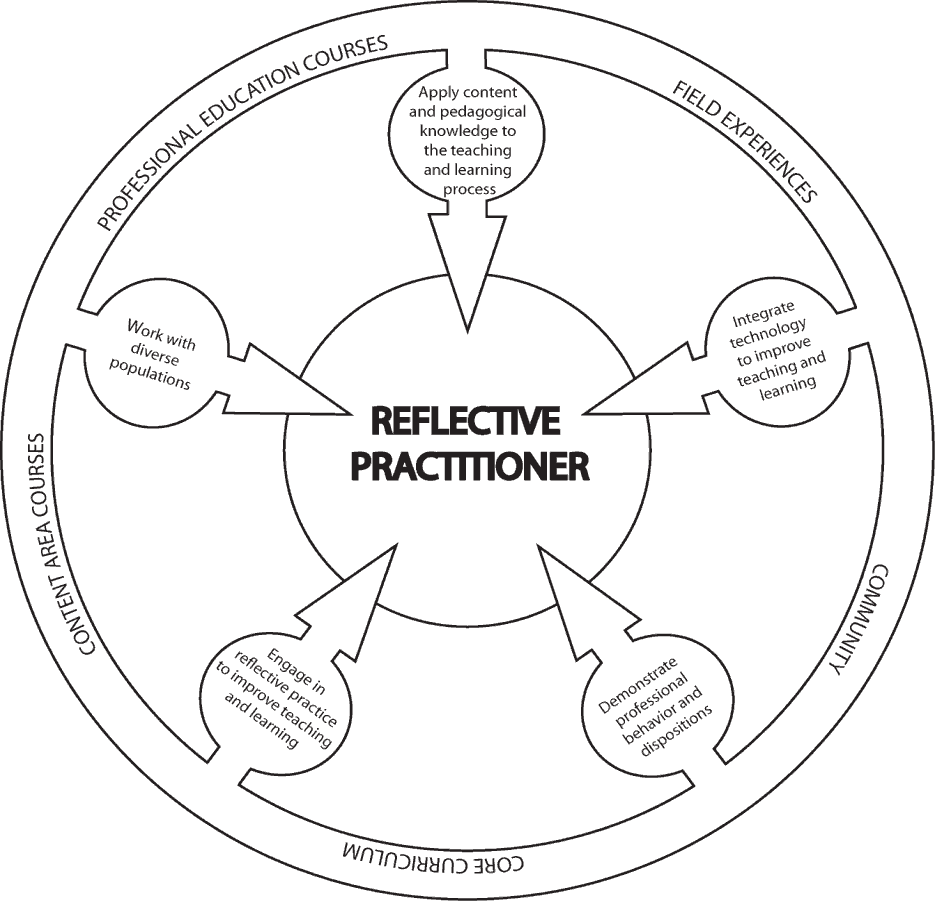 4.0 Course ObjectivesUpon completion of this course, students will:Students will demonstrate knowledge of relevant learning theory.Students will broaden their understanding and awareness of how other people learn.Students will understand ethical concerns related to mentoring or tutoring and how to handle difficult situations.

5.0 Course StructureThis course meets face-to-face. 7.0 Course Requirements All assignments should be submitted by the due date and time indicated. All assignments should be typed, unless otherwise stated. For all assignments, please include the following info in the title of the document: Student Last Name, EDUC 109, and Title of Assignment. Students will upload assignments to Moodle, unless other directions are provided by the instructor. Every student must complete all assignments to pass this course. 8.0 GradingThe number of points out of a possible 100 will determine the grade earned by each student. The following table lists the distribution of available topics.Course Grades: The following table lists course grades and corresponding points earned.9.0 Course Assignments9.1 What does being a peer tutor mean to you? 	Students will write a 500-word reflection on what peer tutoring means to them.9.2 The F.A.T. City Video & Reflection QuizStudents will watch clips of F.A.T. City video and answer questions throughout the video using E.D. puzzle 9.3 Navigating the Brain w/ Intellectual Disability QuizStudents will watch a video Simulation of Brain with a disability and answer quiz questions based on the lecture and video information.9.5 Your Perspective Now? (essay, video, PowerPoint)Students will describe their current perspective of an individual with a disability; what is the difference now versus before the course? How is a person with a disability perceived in other countries? Students may choose their platform in an essay, video, or PowerPoint.9.6 Modifying student AssignmentStudents will develop a modified assignment using a theorist's model discussed during the lecture for a LIFE student's assignment. 9.7 Strategy Organization AssignmentStudents will create a graphic organizer about the material learned during weeks two and three, Learning the Brain.9.8 Self-Determined Learning Model of InstructionStudents will create a Self-Determined Learning Model of Instruction (SDLM) based on how they want to tutor a LIFE student.9.9 Students will create a tutorial video explaining the steps of a reoccurring problem they have seen while tutoring.9.10 Students will take a pre-test before the course starting and students take a post-test at the end of the course session.10.0 Course Policies and ProceduresAttendance and Participation:  Students are expected to attend class, to prepare for class by having read the assigned materials, to participate in class discussions, and to submit assignments on time. The grade of F will be assigned for absences in excess of 25% of the regularly scheduled class meetings.Late Assignments: Late assignments will not be accepted.Extra Credit: Please do not request extra credit, as each assignment for this course was carefully designed to stimulate specific learning experiences among students that additional credit assignments cannot replace or fulfill.Cellular Phones and other portable electronic devices:  All devices should be turned silenced during class. If you need to keep your cell phone ringer on during the particular class session, please let me know prior to class beginning. Inclement Weather Policy for EDUC 109If the university is closed due to poor weather conditions, log onto the Moodle Course page for EDUC 109. Remember to upload any assignments due for that session to avoid a deduction of points for lateness. Information will be available on our course Moodle indicating whether the instruction will be online synchronously, asynchronous, or canceled. Academic Integrity and Community StandardsStudents are responsible for knowing and observing the Coastal Carolina University Code of Student Conduct requirements, the Statement of Community Standards, and the Honor Pledge. Statement of Community StandardsCoastal Carolina University is an academic community that expects the highest standards of honesty, integrity, and personal responsibility/ Members of this community are accountable for their actions and reporting the inappropriate actions of others and are committed to creating an atmosphere of mutual respect and trust."Honor Pledge (Required of all entering CCU students):On my honor, I pledge:That I will take responsibility for my personal behavior.That I will actively oppose every instance of academic dishonesty as defined in the Code of Student Conduct.From this day forward, my signature on any University document, including tests, papers, and other work submitted for a grade, is a confirmation of this honor pledge.
11.0 Support for Students with Disabilities:Coastal Carolina University is committed to making reasonable accommodations for individuals with documented qualifying disabilities in accordance with the Americans with Disabilities Act of 1990 and Section 504 of the Rehabilitation Act of 1973. If you have a disability or believe that you need special accommodations, contact the Office of Accessibility and Disability Services. PHONE: 843-349-2341  FAX: 843-349-5042 Accessibility Director: Emily Gaspar   egaspar@coastal.edu   Assistant Director: Tiffany Long          tlong1@coastal.edu Accessibility and Disability Coordinator: Ebony McCrayemmccray@coastal.edu 12.0 Tentative Course Schedule:InstructorJacklyn Masiello OfficePrince 123 FDatesAugust 19- October 8Fax843-349-2670Class SessionsTuesday & Thursday4:30–5:45 p.m.,Class will meet face to face on Thursday.Phone843-349-2673Class LocationPrince 107Emailjamasiell@coastal.eduOffice HoursMonday- 2:00 p.m. -3:30 p.m.Tuesday 9:00 a.m.-11:00 a.m.Thursday- by appointmentMonday- 2:00 p.m. -3:30 p.m.Tuesday 9:00 a.m.-11:00 a.m.Thursday- by appointmentMonday- 2:00 p.m. -3:30 p.m.Tuesday 9:00 a.m.-11:00 a.m.Thursday- by appointmentAssignment/ActivityPointsAttendance is mandatory, and one must complete 10 hours of training.25 pointsPre & Post Test20 pointsSyllabus Quiz5 pointsDiscussion Post (5 points per post)30 pointsObservation Tutor Session (2 hours)30 points 7 Assignments-What does being a peer tutor mean to you? -500 Word Essay-The Penguin Video Reflection Quiz-Navigating the Brain w/ Intellectual Disability Quiz-Your Perspective Now? (essay, video, PowerPoint)-Modifying student Assignment -Strategy Organization Assignment-Self-Determined Learning Model of Instruction140 points (20 points each)Final Project50 pointsTotal300A270-300B+252-269B240-251C+225-239C210-224D+195-209D180-194F179 or lessWeekDateTopicAssignment Week 1Thurs. August 19Face-to-Face-Pre-Test on Moodle (before class)-Chapter 1 readingWeek 1Thurs. August 19Face-to-FaceWhat is Peer Tutoring?-Question Reflection 500 words -Discussion Post-1Week 2Moodle-Tuesday August 24Learning the Brain- Part 1-Chapter 2 & 5- reading-The F.A.T. City Video Reflection QuestionsWeek 2Thursday August 26Learning the Brian- Part1-Discussion Post 2Week 3Moodle-Tuesday August 31Learning the Brain- Part 2-Navigating the Brain with an intellectual disability video-ED-puzzleWeek 3ThursdaySeptember 2Learning the Brain- Part 2-Discussion Post 3Week 4Moodle-Tuesday September 7Neurodiversity Linguistic & Cultural Diversity-Chapter 7 reading-Your Perspective Now? Video, Essay or Power Point -Observations of Tutor SessionWeek 4ThursdaySeptember 9Neurodiversity Linguistic & Cultural Diversity-Discussion Post 4Week 5Moodle-Tuesday September 14Critical Thinking-Chapter 8 reading-Modify assignment using 1 theory for a LIFE student.Week 5ThursdaySeptember 16Critical Thinking-Discussion Post 5Week 6Moodle-Tuesday September 21Learning Strategies-Chapter 6 readingUse any Strategy to organize -   Learning the Brain topicsWeek 6ThursdaySeptember 23Learning Strategies-Discussion Post 6Week 7Moodle-Tuesday September 28Application of Sessions-Work on Final Project-Observation of Tutor SessionWeek 7ThursdaySeptember 30Application of Session-Self-Determined Learning Model    of Learning InstructionWeek 8Tuesday October 5Final-Presentation of Final Project-Post-Test on Moodle-Tutorial of concept/concern-VideoWeek 8ThursdayOctober7Final-Presentation of Final Project-Tutorial of Concept/Concern-Video